Мини – проект в младшей группе «День чистых рук»Тип проекта: познавательно – исследовательский.Продолжительность проекта: 1 день.Участники проекта: дети, воспитатель.Возраст воспитанников: 2 – 3 года.Актуальность проекта: именно в дошкольном детстве закладываются основные жизненные навыки. Поддержание здоровья требует от нас формировать у детей привычки к здоровому образу жизни, которые всегда стоят на первом месте.В процессе повседневной работы с детьми необходимо стремиться к тому, чтобы выполнение правил личной гигиены стало для них естественным, а гигиенические навыки с возрастом постоянно совершенствовались, дети могут управлять своими эмоциями и поведением.Гигиеническая культура столь же важна для человека, как и умение разговаривать, писать, читать. Ухoд за собой дарит человеку прекрасное ощущение чистоты, здоровья: каждая клеточка организма начинает жить в оптимальном режиме, не огорчая ее владельца. Сколько радости доставляет человеку ощущение хорошо и слаженно работающего организма!Цель:Формировать первоначальные представления воспитанников о культурно – гигиенических навыках. Объяснить детям, как влияет качество мытья рук на здоровье человека, показать важность чистых рук, объяснить к чему может привести несоблюдение правил личной гигиены.Задачи:Обучающие:• Дать первоначальные представления о гигиене;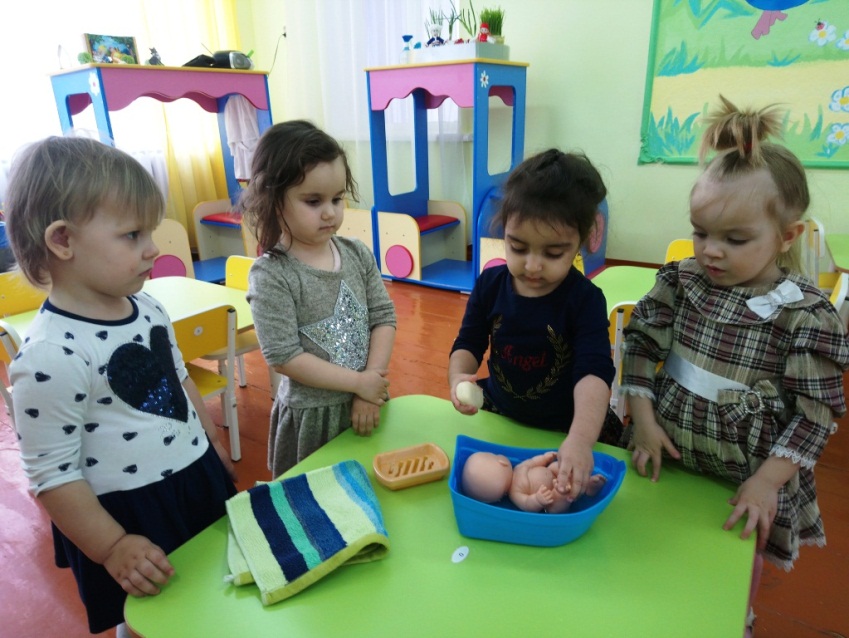 • Познакомить воспитанников с основными правилами личной гигиены кожи рук, объяснить, что соблюдение их – важное средство сохранения здоровья человека, сформировать элементарные культурно - гигиенические навыки и умения;• Изучить качества и свойства мыла;• Объяснить детям правила мытья рук;• Пополнить словарный запас воспитанников.Воспитывающие:• воспитывать культуру здоровья, ведение здоровогообраза жизни;• Воспитывать потребность в опрятности;• Обобщить данные и сделать выводы.Развивающие:• Развивать эмоциональную отзывчивость детей.Этапы проекта:1. Беседа с детьми о гигиене2. Сюжетно – ролевая игра «Кукла катя умывается»3. Исследование качеств и свойств мыла.4. Подведение итогов.Воспитатель: Кузнецова О.Ю.